PENNSYLVANIA PUBLIC UTILITY COMMISSIONHarrisburg, PA  17105-3265Natasha Foster						:							:	v.						:			C-2015-2472876							:PPL Electric Utilities Corporation			:FINAL ORDER		In accordance wit te provisions of Section 332() of te Public Utility Code, 66  C.S. §332(h), the decision of Administrative Law Judge Joel H. Cheskis dated July 13, 2015, has become final without further Commission action; THEREFORE,IT IS ORDERED:1.	That the Motion of PPL Electric Utilities Corporation to dismiss the formal Complaint of Natasha Foster at Docket Number C-2015-2472876 for failure to prosecute is granted.2.	That the formal Complaint filed by Natasha Foster at Docket Number C-2015-2472876 is hereby dismissed with prejudice.3.	That this matter be marked closed. 							BY THE COMMISSION,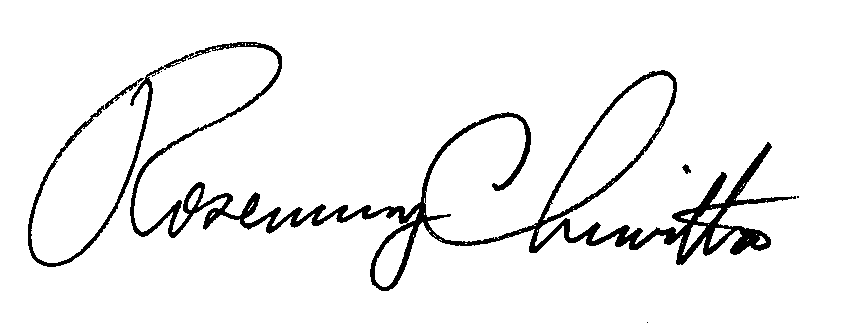 							Rosemary Chiavetta							Secretary(SEAL)ORDER ENTERED: September 9, 2015